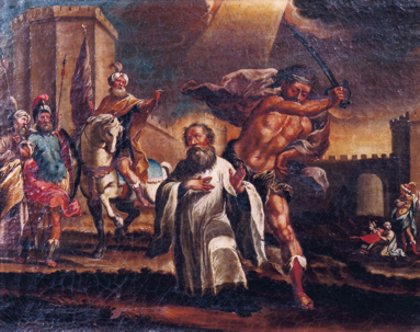 Prière Seigneur notre Dieu, vous qui, dans la situation difficile de l'Église mozarabe, avez donné à Saint Euloge un esprit audacieux pour la confession de la foi,accordez- nous de surmonter avec cette même énergie et même joie toutes nos situations difficiles.Par notre Seigneur Jésus-Christ, votre Fils, qui vit et règne avec vous dans l'unité du Saint-Esprit maintenant et toujours.AmenSource : http://www.eltestigofiel.org/index.php?idu=sn_4792